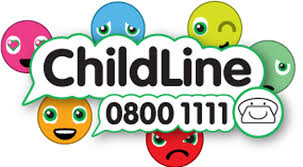 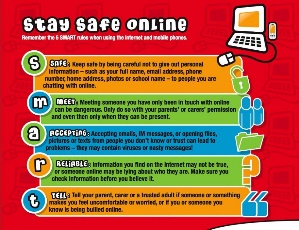 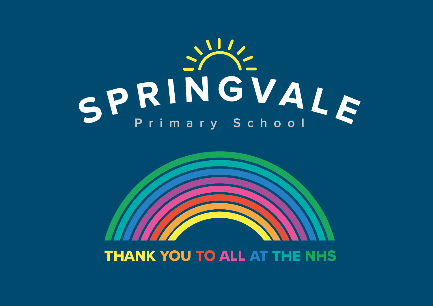 W/C 8.6.20                 Learning Project - SportW/C 8.6.20                 Learning Project - SportAge Range: EYFSFS2 The Curious CubsAge Range: EYFSFS2 The Curious CubsWeekly Reading TasksWeekly Phonics TasksMonday- Reception age children: Children to read to parents daily. Visit Oxford Owl for free eBooks that link to your child’s book band. You can create a free account. Complete the linked Play Activities for each book.Monday Introduce the sound of the weekMrs Slack/Mrs Gale/Mrs EvansSound of the week: Sound of the week: ir (Whirl and twirl)Read and spell words such as, girl, bird, third, stir, dirt, firstYou can find a powerpoint to introduce ir words on twinkl.co.ukMrs Cliffe/Mrs Honey and Mrs ParrSounds Re-cap ch sh th ng nkTuesday- Listen to stories linked to sport, including Peppa Pig, The Large Family, Sports Day by Jill Murphy, and Maisy’s Sports Day. Tuesday- Play the ir reading card loop game attached. If your group is  developing confidence with ch sh th ng nk then play Pick a Picture on phonicsplay.co.uk Wednesday- Reception age children: Can your child practice reading the tricky words: I, no, go, to, the, into, he, she, me, we, be?Wednesday- Play Phonics Pop - Once you have selected the sounds (you must select at least three sounds - ay, ee, igh, oo, or,ar/ ch sh th), click ‘Go’. Ask your child to listen to the new sound and click these to pop them. Also try and catch the aliens. Thursday- Develop listening skills by encouraging your child to listen to the BBC School Radio episode about sports. Thursday- Play the attached game, Roll and Read to practise the sound of the week ir. If your group is  developing confidence with ch sh th ng nk then play Grab a Giggling Grapheme on phonicsplay.co.ukFriday- Read a range of stories at home- enjoy reading them together. Talk to your child about their likes and dislikes in the story. Friday- Play attached game I Spy and Read Weekly Writing Tasks Weekly Maths Tasks- Number and Place value – Numbers to 20Monday- Can your child talk about all the different sports they know? Maybe they could ask each member of the family what their favourite sport is, and write them down in a list.Monday- Watch Counting to 20 on bbc bitesize. Talkie Time is a playful sketch which requires parent participation by reading the onscreen clues and doing the actions too. Have fun! Tuesday- Listen to interactive stories linked to sport, including Peppa Pig. Talk about how the characters are feeling when they win/lose. Draw a picture to show how the characters are feeling. Tuesday- Play Spot the Mistake- Make a deliberate mistake whilst counting up and down. (A puppet is great for this). Ask your child to listen carefully and stop you if they hear something wrong. Errors can be omitted numbers, repeated numbers, or numbers in the wrong place.Wednesday- Ask your child to draw a picture of themselves doing something sporty. i.e. running, jumping, a cartwheel. Can they label the picture or write a simple sentence e.g. I can hopWednesday- Play Spot the Written Mistake – This game is similar to the above but this time ask yoru child to watch carefully as you write number sequences, eg12, 13, 41, 15, 16 or 18, 17, 16, 14, 13Thursday- Use this animated letter formation tool to help your child practise letter formation. You can select those they find most challenging.Thursday- Play ‘One more, One less’ Use cubes or blocks to build a teen number. Ask your child to indentify which number you have made and discuss what one more and one less would be. Encourage them to build each number and line them up to check. Repeat but this time, make a different number.Key QuestionsHow many do I have?Make the number that is one more than mine.Make the number that is one less.If I make 12, can you make one more?What number comes after 14? And then? And then?Friday- Support your child to practise writing the tricky words: I, no, go, to, the, into, he, she, me, we, be. Friday- Play Counting Cars on ictgames.com. Select find a number between 0-30. It is fun but tricky to steer your car! I crashed quite a lot! Learning Project - to be done throughout the weekThe project this week aims to provide opportunities for your child to learn more about sports and games. Learning may focus on the history of sport, sporting-heroes, physical challenges and performance. Ball GamesPlay a game of catch with a ball - when you drop the ball, you lose a point. You could record points using a tally chart and count up who has the most points at the end. CHALLENGE: See if you can catch the ball standing further apart, catch with one hand or use a smaller ball. 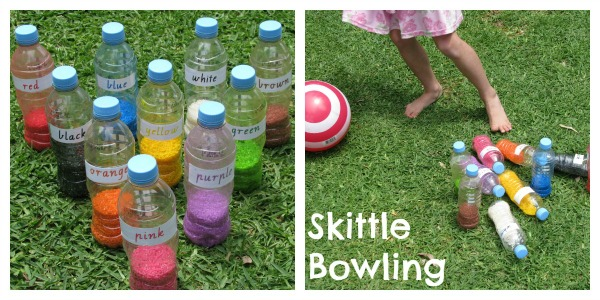 Play SkittlesIf you have a set of skittles, you’re ready to go, if not you can make your own skittles using plastic bottles. Take a plastic bottle and partly fill with soil/ stones or sand to weigh it down. If you don’t have plastic bottles available you could use tin cans for an alternative version. Ask your child to count how many skittles there are to begin with. Roll the ball at the skittles and ask your child to count how many they have knocked over. Can they work out how many are left? CHALLENGE: You could write this out as a subtraction number sentence e.g. if you start with 5 skittles and knock over 2 your child would write 5 - 2. Ask them to count how many are left to find the answer 5 - 2 = 3 Competition TimeHave a time challenge. Give your child an action to do e.g. hop, skip, jump, clap or star jump. how many can they do in one minute. Keep a record of the scores. Ask everyone in the house to have a go! Share a photograph of your time challenge on Twitter to motivate everyone to get moving using #TheLearningProjectsParts of the Human BodyAsk your child which parts of their body they use to run? To do a handstand? Draw the parts of the body and for a challenge ask them to label them using their phonics knowledge.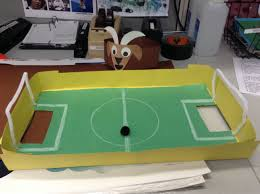 Create your own Junk Modelled Football PitchUsing a lid of a shoe box or similar container, help your child to cut out two holes on each end as the goals. If you have green card or paper, stick this in the base, if not you can colour in plain paper using a crayon. Draw out the marking on the pitch using crayons or felt tips. When finished, stand your football pitch on a box on the table. Using something ball-like (e.g. a sweet), take turns aiming at your partner’s goal whilst the other tries to save the goal. If you score you get to eat the sweet! CHALLENGE: Write instructions to play your game e.g. 1. Put the ball in. 2. Flick at the goal. 3. Eat the sweet!STEM Learning Opportunities #sciencefromhomeBrilliant BodiesTry testing your body by seeing how long you can balance for or make a reaction tester to see how good your reactions are.  Download a reaction tester here.The complete resource can be downloaded here. Additional learning resources parents may wish to engage withWhite Rose Maths online maths lessons. Watch a lesson video and complete the worksheet (can be downloaded and completed digitally).Numbots. Your child can access this programme with their school login. IXL Click on Maths, Reception. There are interactive games to play and guides for parents. Talk for Writing Home-school Booklets are an excellent resource to support your child’s speaking and listening, reading and writing skills.  The Learning Projects are based on the National Curriculum expectations for the key stage which your child is in. It may be that your child finds the tasks set within the Learning Project for their year group too simple. If this is the case, then we suggest that your child accesses the Learning Projects which are set for the key stage above. Equally, if the projects are too challenging, then we advise that your child accesses the projects for the key stage below. If your child requires more of a challenge, or you believe that there are some gaps in their learning then Century Tech is a fantastic resource that is currently free for home learning. The app is designed to address gaps and misconceptions, provide challenge and enables children to retain new knowledge. It uses artificial intelligence  to tailor the learning to your child’s needs. Sign up here. #TheLearningProjects 